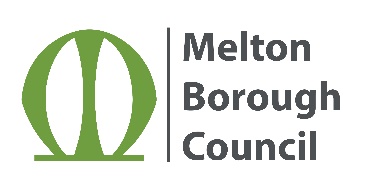 Community Right to BidNomination FormThe purpose of the Community Right to Bid legislation is to give communities a right to identify a building or land that is believed to be of value to their social interests or social wellbeing and gives them an opportunity to make a bid to buy the property on the open market if the property owner decides to sell.  If your community group or organisation wants to nominate a building you should complete the following form. Completed application forms should be returned to: Community Policy OfficerMelton Borough Council,Parkside, Station Approach, Burton Street, Melton Mowbray, Leics, LE13 1GHTel: 01664 502 502Email: ACVnominations@melton.gov.uk Section 1: Information about the property to be nominatedSection 2: Information about your community organisationSection 3: What is your organisation? (please tick)How many members do you have (this is particularly important for un-constituted community groups)? Section 4: Supporting information for nomination Any information entered in this section may be copied and passed onto the owner of the property you are nominating.Why do you feel the property is an asset of community value? Please give as much information as possible. Section 5: Information about future useIf you were successful in securing this property, what would your organisation use this building for?  Please provide as much information as possible. Section 6: Boundary of propertyWhat do you consider to be the boundary of the property? Please provide as much detail as possible (please include a plan). Section 7: Attachment checklist Section 8: DeclarationI confirm that I have the authority to submit this nomination on behalf of the relevant body and that to the best of my knowledge the information contained in the application is complete and accurate. Signed Position in organisationDate (dd/mm/yyyy)Name of the PropertyAddress of the PropertyPostcodeProperty Owners NameAddressPostcodeCurrent Occupiers NameName of OrganisationFirst name Surname Position in OrganisationEmail addressAddressPostcodeTelephoneMobileConstituted Community/Voluntary GroupParish/Town CouncilNeighbourhood ForumUn-constituted Community GroupCompany Limited by GuaranteeCommunity Interest CompanyIndustrial & Provident SocietyCharityCopy of the groups constitution (if you are a constituted group)Name and home addresses of 21 members registered to vote in nominated are (if group is not constituted)Site boundary plan